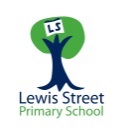 Year 1Mathematics Skills Sheet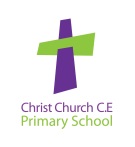 Number and Place ValueNumber and Place ValueNumber and Place ValueCount to and across 100, forwards and backwards, beginning with 0 or 1, or from any given number.Count to and across 100, forwards and backwards, beginning with 0 or 1, or from any given number.Count to and across 100, forwards and backwards, beginning with 0 or 1, or from any given number.Count, read and write numbers to 100 in numerals; count in multiples of 2s, 5s and 10s.Count, read and write numbers to 100 in numerals; count in multiples of 2s, 5s and 10s.Count, read and write numbers to 100 in numerals; count in multiples of 2s, 5s and 10s.Given a number, identify 1 more and 1 less.Given a number, identify 1 more and 1 less.Given a number, identify 1 more and 1 less.Identify and represent numbers using objects and pictorial representations including the number line, and use the language of: equal to, more than, less than (fewer), most, least.Identify and represent numbers using objects and pictorial representations including the number line, and use the language of: equal to, more than, less than (fewer), most, least.Identify and represent numbers using objects and pictorial representations including the number line, and use the language of: equal to, more than, less than (fewer), most, least.Read and write numbers from 1 to 20 in numerals and words.Read and write numbers from 1 to 20 in numerals and words.Read and write numbers from 1 to 20 in numerals and words.1NPV-1 - Count within 100, forwards and backwards, starting with any number.1NPV-1 - Count within 100, forwards and backwards, starting with any number.1NPV-1 - Count within 100, forwards and backwards, starting with any number.1NPV-2 - Reason about the location of numbers to 20 within the linear number system, including comparing using < > and = .1NPV-2 - Reason about the location of numbers to 20 within the linear number system, including comparing using < > and = .1NPV-2 - Reason about the location of numbers to 20 within the linear number system, including comparing using < > and = .Addition and SubtractionAddition and SubtractionAddition and SubtractionRead, write and interpret mathematical statements involving addition (+), subtraction (−) and equals (=) signs.Read, write and interpret mathematical statements involving addition (+), subtraction (−) and equals (=) signs.Read, write and interpret mathematical statements involving addition (+), subtraction (−) and equals (=) signs.Represent and use number bonds and related subtraction facts within 20.Represent and use number bonds and related subtraction facts within 20.Represent and use number bonds and related subtraction facts within 20.Add and subtract one-digit and two-digit numbers to 20, including 0.Add and subtract one-digit and two-digit numbers to 20, including 0.Add and subtract one-digit and two-digit numbers to 20, including 0.Solve one-step problems that involve addition and subtraction, using concrete objects and pictorial representations, and missing number problems such as 7 = ? − 9Solve one-step problems that involve addition and subtraction, using concrete objects and pictorial representations, and missing number problems such as 7 = ? − 9Solve one-step problems that involve addition and subtraction, using concrete objects and pictorial representations, and missing number problems such as 7 = ? − 91NF-1 - Develop fluency in addition and subtraction facts within 10.1NF-1 - Develop fluency in addition and subtraction facts within 10.1NF-1 - Develop fluency in addition and subtraction facts within 10.1AS-1 - Compose numbers to 10 from 2 parts, and partition numbers to 10 into parts, including recognising odd and even numbers.1AS-1 - Compose numbers to 10 from 2 parts, and partition numbers to 10 into parts, including recognising odd and even numbers.1AS-1 - Compose numbers to 10 from 2 parts, and partition numbers to 10 into parts, including recognising odd and even numbers.1AS-2 - Read, write and interpret equations containing addition (+), subtraction (-) and equals (=) symbols, and relate additive expressions and equations to real-life contexts.1AS-2 - Read, write and interpret equations containing addition (+), subtraction (-) and equals (=) symbols, and relate additive expressions and equations to real-life contexts.1AS-2 - Read, write and interpret equations containing addition (+), subtraction (-) and equals (=) symbols, and relate additive expressions and equations to real-life contexts.Multiplication and DivisionMultiplication and DivisionMultiplication and DivisionSolve one-step problems involving multiplication and division, by calculating the answer using concrete objects, pictorial representations and arrays with the support of the teacher.Solve one-step problems involving multiplication and division, by calculating the answer using concrete objects, pictorial representations and arrays with the support of the teacher.Solve one-step problems involving multiplication and division, by calculating the answer using concrete objects, pictorial representations and arrays with the support of the teacher.1NF-2 - Count forwards and backwards in multiples of 2, 5 and 10, up to 10 multiples, beginning with any multiple, and count forwards and backwards through the odd numbers.1NF-2 - Count forwards and backwards in multiples of 2, 5 and 10, up to 10 multiples, beginning with any multiple, and count forwards and backwards through the odd numbers.1NF-2 - Count forwards and backwards in multiples of 2, 5 and 10, up to 10 multiples, beginning with any multiple, and count forwards and backwards through the odd numbers.FractionsFractionsFractionsRecognise, find and name a half as 1 of 2 equal parts of an object, shape or quantity.Recognise, find and name a half as 1 of 2 equal parts of an object, shape or quantity.Recognise, find and name a half as 1 of 2 equal parts of an object, shape or quantity.Recognise, find and name a quarter as 1 of 4 equal parts of an object, shape or quantity.Recognise, find and name a quarter as 1 of 4 equal parts of an object, shape or quantity.Recognise, find and name a quarter as 1 of 4 equal parts of an object, shape or quantity.MeasurementMeasurementMeasurementCompare, describe and solve practical problems for:lengths and heights [for example, long/short, longer/shorter, tall/short, double/half]mass/weight [for example, heavy/light, heavier than, lighter than]capacity and volume [for example, full/empty, more than, less than, half, half full, quarter]time [for example, quicker, slower, earlier, later]Compare, describe and solve practical problems for:lengths and heights [for example, long/short, longer/shorter, tall/short, double/half]mass/weight [for example, heavy/light, heavier than, lighter than]capacity and volume [for example, full/empty, more than, less than, half, half full, quarter]time [for example, quicker, slower, earlier, later]Compare, describe and solve practical problems for:lengths and heights [for example, long/short, longer/shorter, tall/short, double/half]mass/weight [for example, heavy/light, heavier than, lighter than]capacity and volume [for example, full/empty, more than, less than, half, half full, quarter]time [for example, quicker, slower, earlier, later]Measure and begin to record the following:lengths and heightsmass/weightcapacity and volumetime (hours, minutes, seconds)recognise and know the value of different denominations of coins and notesSequence events in chronological order using language [for example, before and after, next, first, today, yesterday, tomorrow, morning, afternoon and evening].Measure and begin to record the following:lengths and heightsmass/weightcapacity and volumetime (hours, minutes, seconds)recognise and know the value of different denominations of coins and notesSequence events in chronological order using language [for example, before and after, next, first, today, yesterday, tomorrow, morning, afternoon and evening].Measure and begin to record the following:lengths and heightsmass/weightcapacity and volumetime (hours, minutes, seconds)recognise and know the value of different denominations of coins and notesSequence events in chronological order using language [for example, before and after, next, first, today, yesterday, tomorrow, morning, afternoon and evening].Recognise and use language relating to dates, including days of the week, weeks, months and years.Recognise and use language relating to dates, including days of the week, weeks, months and years.Recognise and use language relating to dates, including days of the week, weeks, months and years.Tell the time to the hour and half past the hour and draw the hands on a clock face to show these times.Tell the time to the hour and half past the hour and draw the hands on a clock face to show these times.Tell the time to the hour and half past the hour and draw the hands on a clock face to show these times.Properties of ShapeProperties of ShapeProperties of ShapeRecognise and name common 2-D and 3-D shapes, including:2-D shapes [for example, rectangles (including squares), circles and triangles]3-D shapes [for example, cuboids (including cubes), pyramids and spheres]Recognise and name common 2-D and 3-D shapes, including:2-D shapes [for example, rectangles (including squares), circles and triangles]3-D shapes [for example, cuboids (including cubes), pyramids and spheres]Recognise and name common 2-D and 3-D shapes, including:2-D shapes [for example, rectangles (including squares), circles and triangles]3-D shapes [for example, cuboids (including cubes), pyramids and spheres]1G-1 - Recognise common 2D and 3D shapes presented in different orientations, and know that rectangles, triangles, cuboids and pyramids are not always similar to one another.1G-1 - Recognise common 2D and 3D shapes presented in different orientations, and know that rectangles, triangles, cuboids and pyramids are not always similar to one another.1G-1 - Recognise common 2D and 3D shapes presented in different orientations, and know that rectangles, triangles, cuboids and pyramids are not always similar to one another.1G-2 - Compose 2D and 3D shapes from smaller shapes to match an example, including manipulating shapes to place them in particular orientations.1G-2 - Compose 2D and 3D shapes from smaller shapes to match an example, including manipulating shapes to place them in particular orientations.1G-2 - Compose 2D and 3D shapes from smaller shapes to match an example, including manipulating shapes to place them in particular orientations.Position and directionPosition and directionPosition and directionDescribe position, direction and movement, including whole, half, quarter and three-quarter turns.Describe position, direction and movement, including whole, half, quarter and three-quarter turns.Describe position, direction and movement, including whole, half, quarter and three-quarter turns.